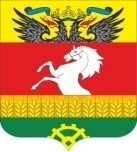 СОБРАНИЕ ДЕПУТАТОВ ЩЕПКИНСКОГО СЕЛЬСКОГО ПОСЕЛЕНИЯ РЕШЕНИЕОб утверждении схемы многомандатныхизбирательных округов для проведения выборов депутатов Собрания депутатов Щепкинского сельского поселенияПринято Собранием депутатовЩепкинского сельского поселения                                       «25»  января 2021 годаВ соответствии со статьей 18 Федерального закона от 12.06.2002 № 67-ФЗ «Об основных гарантиях избирательных прав и права на участие в референдуме граждан Российской Федерации», статьей 11 Областного закона от 12.05.2016            № 525-ЗС «О выборах и референдумах в Ростовской области», Постановлением Территориальной избирательной комиссии Аксайского района Ростовской области от 14.01.2021 № 1-18 «О схеме многомандатных избирательных округов для проведения выборов депутатов Собрания депутатов Щепкинского сельского поселения»Собрание депутатов Щепкинского сельского поселения РЕШАЕТ:1. Утвердить схему многомандатных избирательных округов для проведения выборов депутатов Собрания депутатов Щепкинского сельского поселения согласно приложению № 1 и ее графическое изображение согласно приложению № 2 к настоящему Решению.2. Опубликовать настоящее Решение в информационном бюллетене правовых актов органов местного самоуправления Аксайского района «Аксайские ведомости» и разместить на официальном сайте Администрации Щепкинского сельского поселения в информационно-телекоммуникационной сети «Интернет».3.  Контроль    за    исполнением настоящего решения    возложить   на   председателя постоянной комиссии по мандатным вопросам и депутатской этике Собрания депутатов Щепкинского сельского поселения (Г.М. Карабедова).Председатель Собрания депутатов-  глава Щепкинского сельского поселения                                           Ю.И. Черноусов п. Октябрьский «25» января 2021 года№ 188Приложение № 1 к Решению Собрания депутатов Щепкинского сельского поселения  от 25.01.2021 № 188Схема многомандатных избирательных округов для проведения выборов депутатов Собрания депутатов Щепкинского сельского поселенияЩепкинский многомандатный избирательный округ № 1 – 3843 избирателей, число мандатов-5, число голосов избирателей -5посёлок Октябрьский посёлок Возрожденныйхутор Забуденновскийпосёлок Огородныйпосёлок Элитный посёлок Темерницкий    хутор НижнетемерницкийСНТ «Гайдары»СНТ «Сигнал»    Щепкинский многомандатный избирательный округ № 2 – 3430 избирателей, число мандатов-5 , число голосов избирателей -5посёлок Щепкин СНТ Родничок ДНТ Глобус СНТ Ветеран СНТ Витязь СНТ Заря СНТ Содружество посёлок Красный Щепкинский многомандатный избирательный округ № 3 –3247 избирателей, число мандатов-5 , число голосов избирателей -5посёлок ВерхнетемерницкийПриложение № 2 к Решению Собрания депутатов Щепкинского сельского поселения  от 25.01.2021 № 188Графическое изображение схемы многомандатных избирательных округов для проведения выборов депутатов Собрания депутатов Щепкинского сельского поселения 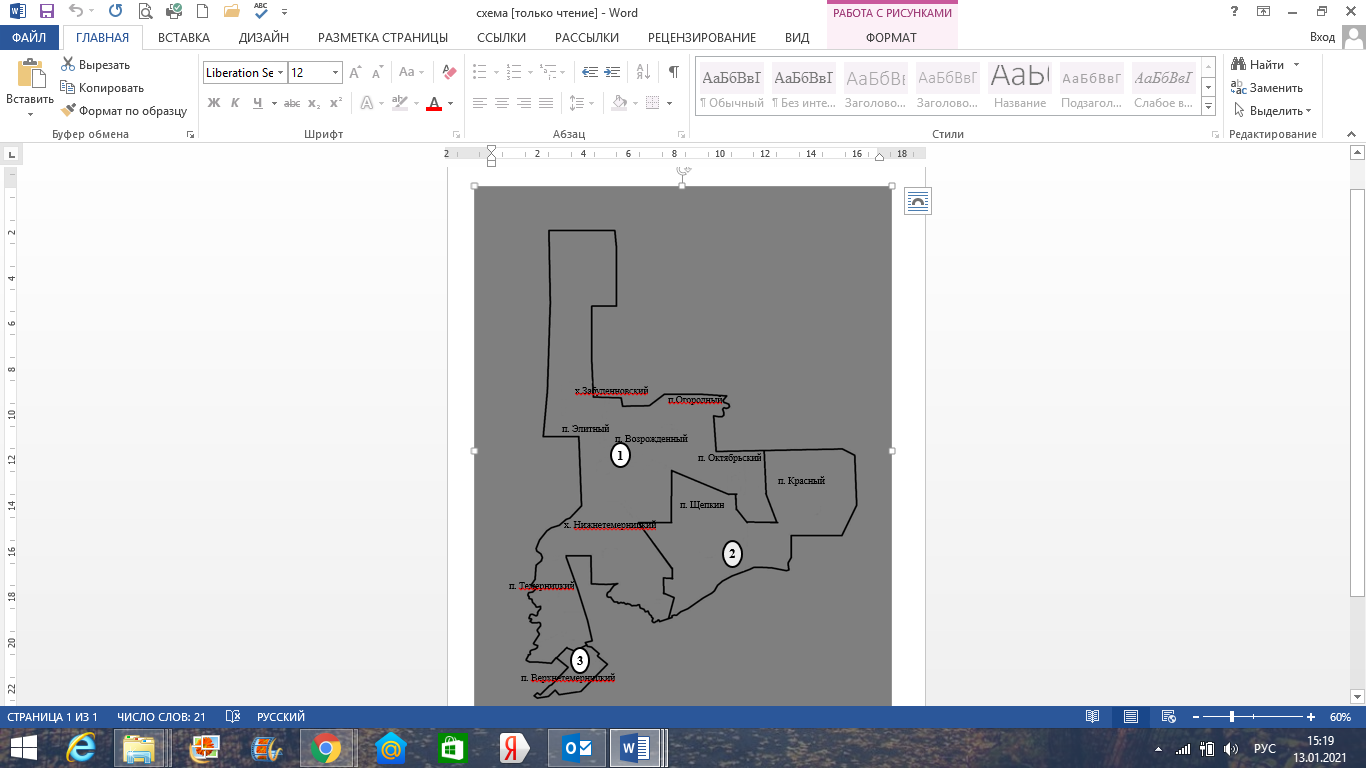 